Сценарий мероприятия ко Дню матери :«Моя мама самая, самая…»                                                                                       Подготовила воспитатель:                                                                                               Давыдова Е.Р.Моздок 2015г.Цели и задачи: - продолжать знакомить детей с традиционными праздниками страны, с УНТ;- продолжать учить детей выразительно читать стихотворение, соблюдая интонацию;- воспитывать любовь и уважение к маме и людям преклонного возраста;- вызвать у детей радостные эмоции и хорошее настроение от общения с мамой в праздничной обстановки;Предварительная работа: - заучивание стихотворений, песен, чтение художественной литературы, создание игровых ситуаций, изготовление подарков-сувениров для мам, знакомство с пословицами и поговорками о мамеОборудование:Декорации к инсценировки стихотворения С.Михалкова «А что у вас?», , экран, проектор, компьютер.Ход мероприятия:Дети и воспитатель читают стихотворение «Гости» Е.СеровойВ детском саду
Суматоха и шум:
- Скоро начнётся!
- Где мой костюм?
- Витя и Женя,
-Дайте флажки!..
-Шёпот, движенье,
-Споры, смешки.
-Что же за праздник
Готовится тут?
-Видно, почётные
Гости придут!
-Может, придут генералы?
-Нет!
-Может, придут адмиралы?
-Нет!
-Может, герой,
облетевший весь свет?
-Нет, нет, нет!
-Гадать понапрасну бросьте,
Смотрите, вот они - гости.
-Почётные, важные самые:
- Здравствуйте, мамы!(Входят мамы, дети вручают мама бумажные тюльпаны)Рассказ воспитателя о празднике « День матери» (просмотр презентации)Дети читают стихотворение М.Садовского «Мама- лучший друг»1реб.Уже за окошком темнеет,
И вечер зевнул на ходу.
Из детского сада спешу я скорее,
Я к маме любимой иду!
2реб.Улыбнется мамочка
И светлей вокруг,
Потому что мамочка -
Самый лучший друг!
3реб.Был день и веселым и грустным,
Так много случается днем,
И мамочке очень и очень мне нужно
Скорей рассказать обо всем.
4реб.Все мама моя понимает,
С ней даже беда не беда.
А если, бывает, меня поругает,
Так это за дело всегда.
5реб.Совсем за окошком стемнело,
Но мы не включаем огня,
Вот мамочка рядом тихонько присела
И слушает только меня!4.Игра с мамами «Узнай своего ребенка»5.Инсценировка стихотворения «А что у вас?»6.Словесная игра «Я начну, а ты продолжи…» -При солнышке тепло…(при матери добро)-  Нет такого дружка,…( как родная матушка).- Мать всякому делу…( голова).-  Куда мать,…( туда и дитя).-  Сердце матери…( отходчиво).-  У кого есть матка,…( у того голова гладка).
7.Исполнение песни «Хорошо рядом с мамой»Дети дарят мамам подарки-сувениры.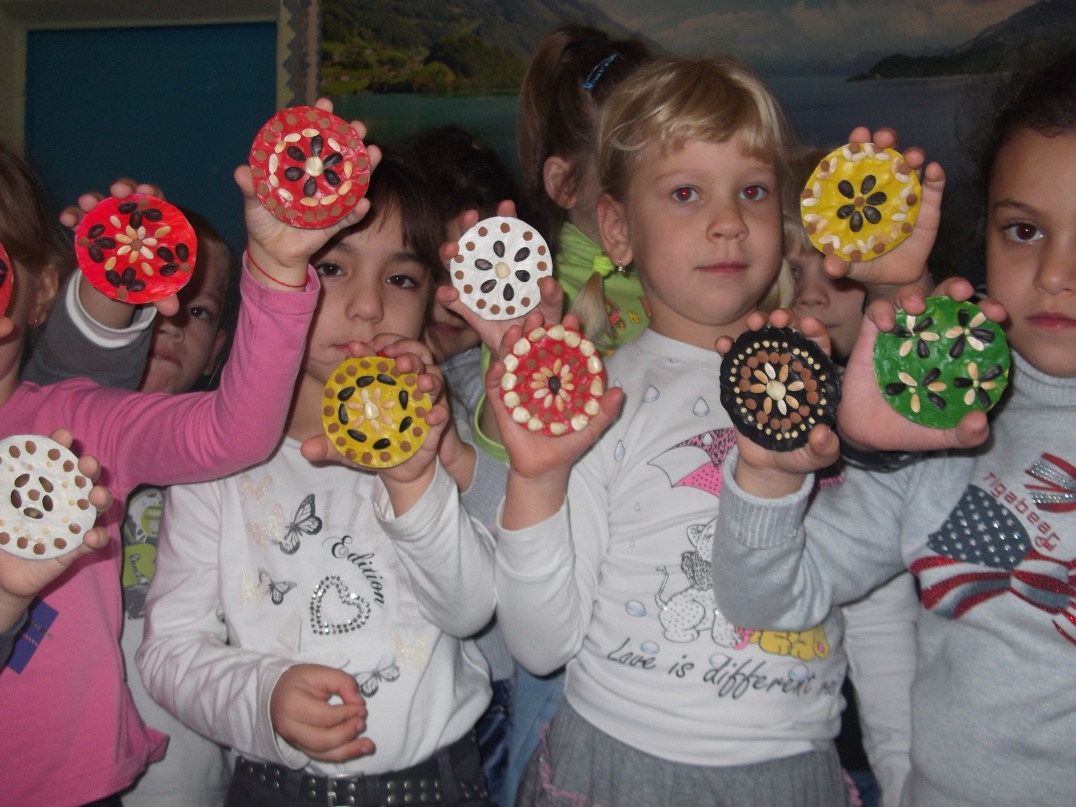 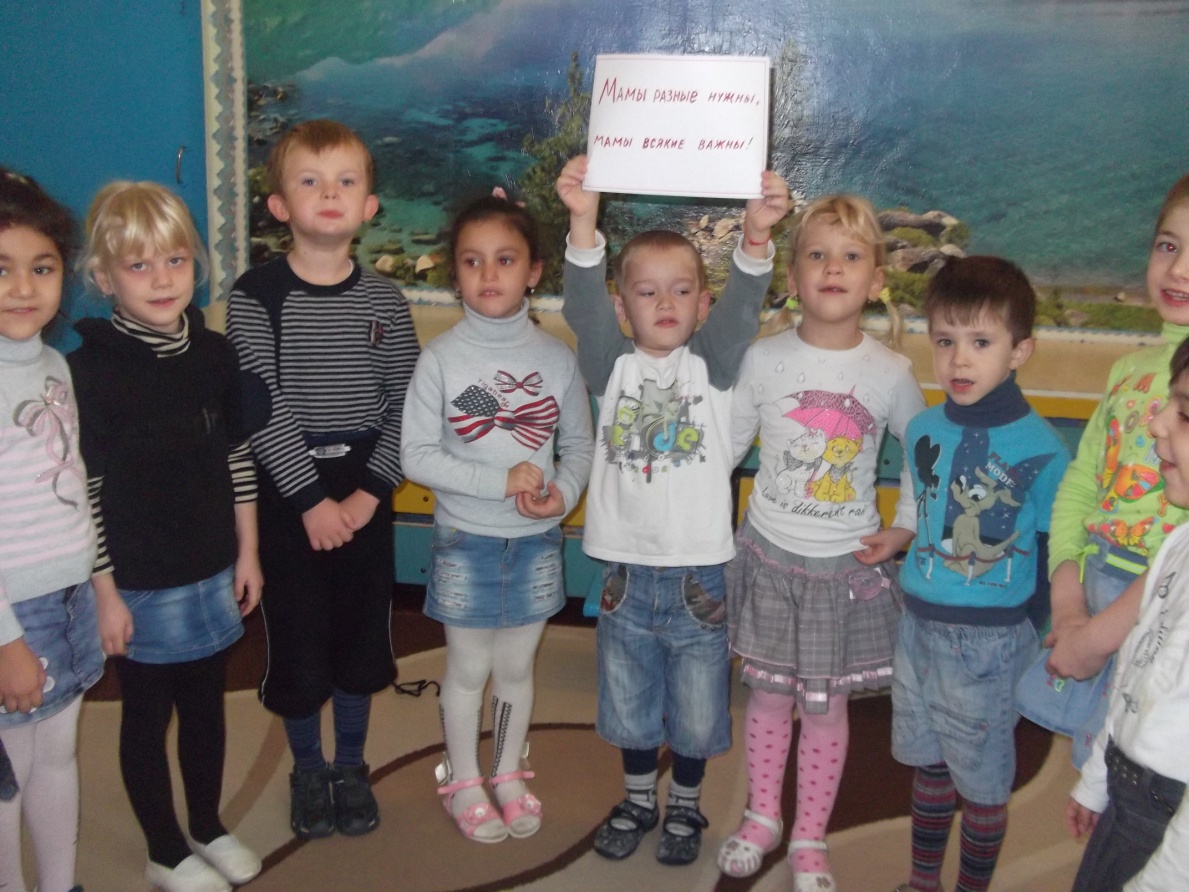 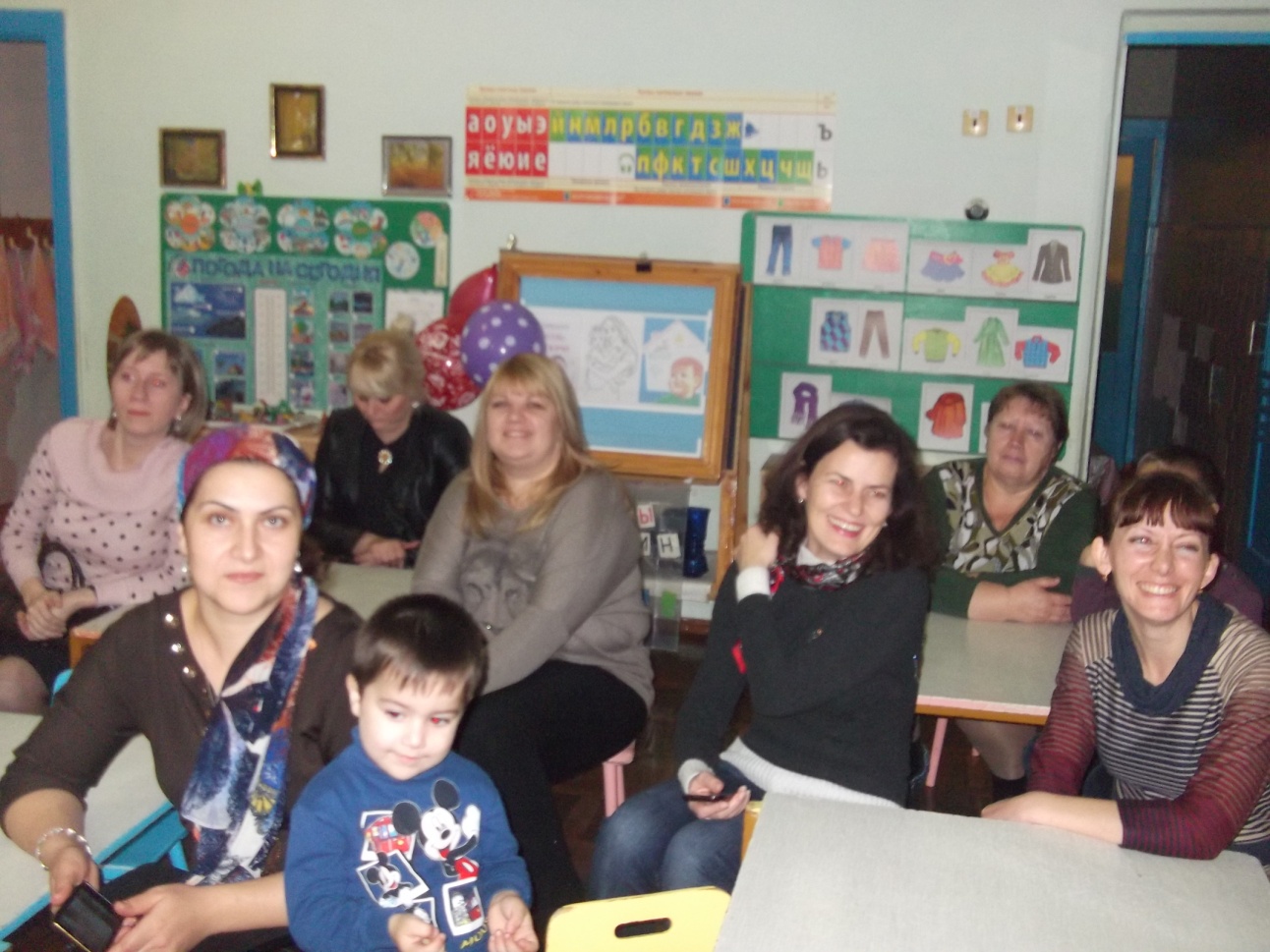 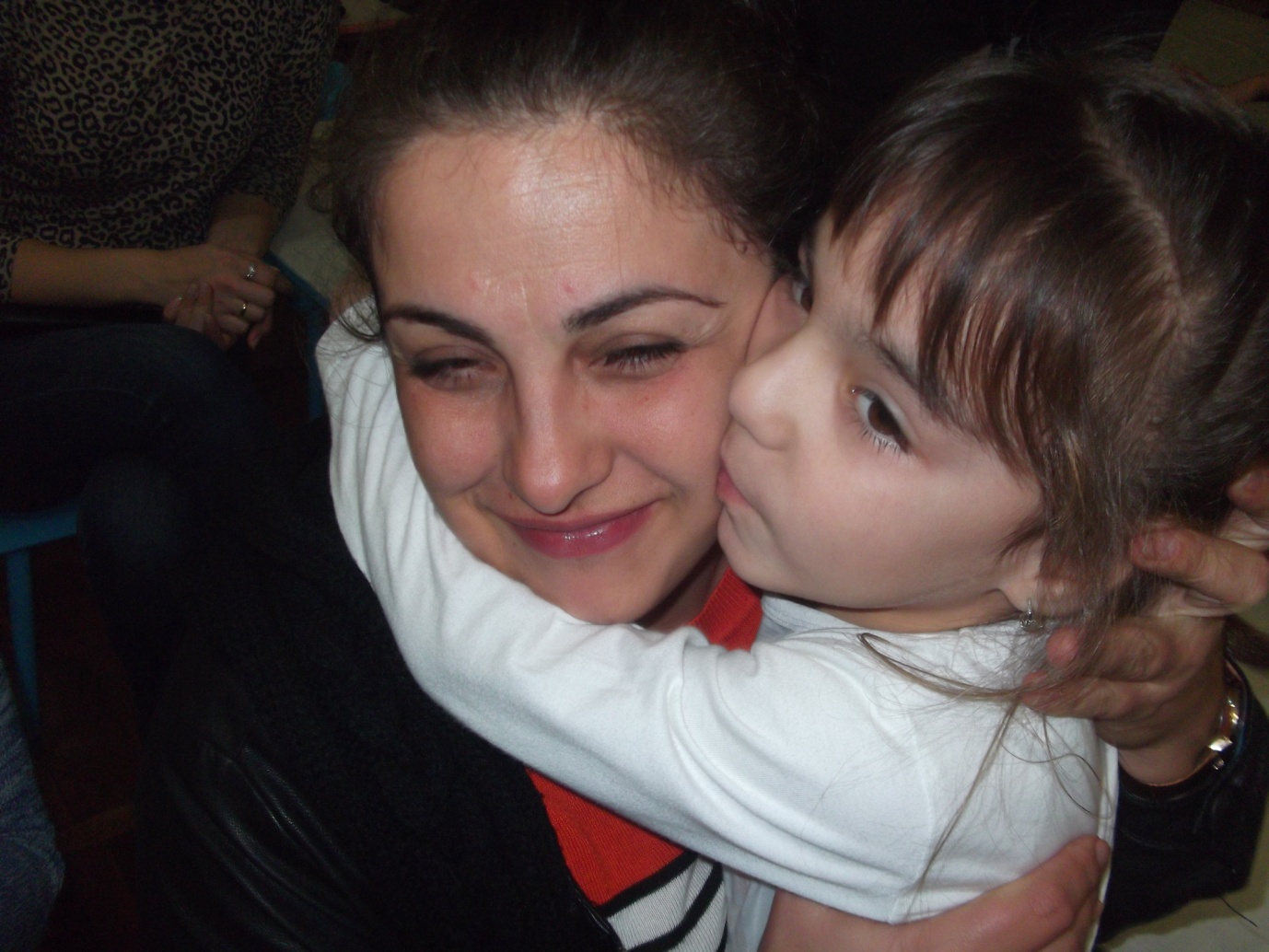 